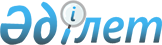 О проекте Закона Республики Казахстан "О внесении дополнения в Гражданский кодекс Республики Казахстан (Особенная часть)"Постановление Правительства Республики Казахстан от 22 мая 2003 года N 480      Правительство Республики Казахстан постановляет: 

      Внести на рассмотрение Мажилиса Парламента Республики Казахстан проект Закона Республики Казахстан "О внесении дополнения в Гражданский кодекс Республики Казахстан (Особенная часть)". <*> 

      Сноска. Проект закона отозван из Парламента РК - постановлением Правительства РК от 6 декабря 2004 г. N 1277 .       Премьер-Министр 

      Республики Казахстан       Проект       Закон Республики Казахстан 

"О внесении дополнения в Гражданский кодекс 

Республики Казахстан (Особенная часть)"       Статья 1. Внести в Гражданский кодекс Республики Казахстан (Особенная часть) от 1 июля 1999 года (Ведомости Парламента Республики Казахстан, 1999 г., N 16-17, ст. 642; N 23, ст. 929; 2000 г., N 3-4, ст. 66; N 10, ст. 244; N 22, ст. 408; 2001 г., N 23, ст. 309; N 24, ст. 338; 2002 г., N 10, ст. 102) следующее дополнение: 

      второе предложение пункта 2 статьи 819 дополнить словами ", за исключением страховых сумм по договорам обязательного страхования ответственности работодателя за причинение вреда жизни и здоровью работника при исполнении им трудовых (служебных) обязанностей, минимальные размеры которых определяются Правительством Республики Казахстан". 

      Статья 2. Настоящий Закон вводится в действие с 1 января 2005 года.       Президент 

      Республики Казахстан 
					© 2012. РГП на ПХВ «Институт законодательства и правовой информации Республики Казахстан» Министерства юстиции Республики Казахстан
				